المشـــــــروع الثالث :-  صمم مشروع  يقوم بحساب فاتورة الكهرباء وذلك بأدخل قيمة العداد السابقة وقيمة    العداد الحالية ثم  احسب التكلفة حسب الجدول التالي :علما أن هناك أجرة قراءة للعداد تساوي 10 % من التكلفة وكذلك (2000 ) دينار بدل اشتراك لخدمة إنارة الشارع . احسب القيمة الكلية للفاتورة ؟    مراحل التنفيذ ::-افتح مشروع قياسا جديدا مع ضبط الخصائص التالية :2- ننشئ  ثلاث عناصر من نوع صندوق نص ( text box ) مع ضبط الخصائص التالية :3 - ننشئ ثلاث عناصر من نوع تسمية  ( LABEL) مع ضبط الخصائص التالية :4- ننشئ  ثلاث عناصر من نوع زر أمر  ( command button) مع ضبط الخصائص التالية :ملاحظة :-  بعد الأنتهاء من التصميم المرئي تصبح لدينا الواجهة التالية :-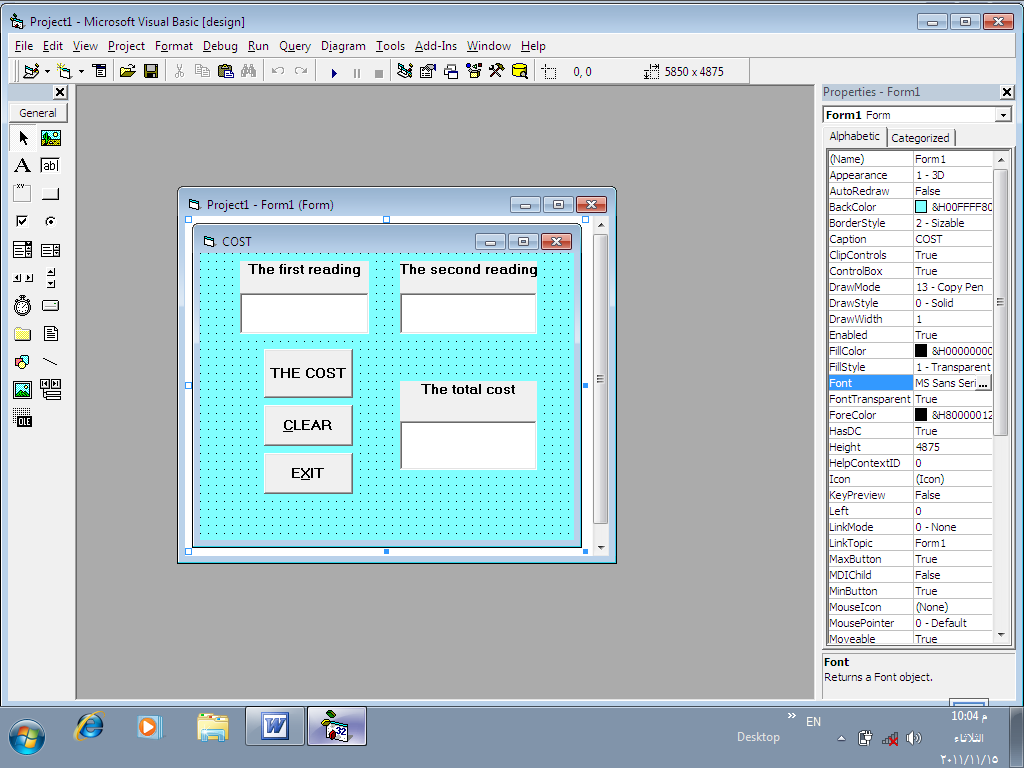 5- كتابة التعليمات البرمجية على أزرار الأمر وكالاتي :** لبرمجة الزر CMDTC   نكتب على حدث النقر click   التعليمة التالية :-Private sub cmdTC _click( )R1 = val (txtR1.text)   R2 = val (txtR2.text)Q= R2-R1IF ( Q >=0 ) AND ( Q <= 250 ) THENC= Q*35ELSEIF ( Q >=251 ) AND ( Q <= 500 ) THEN  C= Q*60ELSEIF ( Q >=501 ) AND ( Q <= 1500 ) THEN  C= Q*120ELSEIF ( Q >=1501 ) AND ( Q <= 3000 ) THEN  C= Q*500ELSEIF ( Q >=3001 ) THENC= Q*600ENDIFTC = C+ C * 0.1+2000TXTTC.TEXT= TCEND SUB** لبرمجة الزر clear  نكتب على حدث النقر click   التعليمة التالية :-Private sub cmdc_click ( )TXTR1.TEXT= "   "TXTR2.TEXT= "   "TXTTC.TEXT= "    "END SUB** لبرمجة الزر exit   نكتب على حدث النقر click   التعليمة التالية :-Private sub cmdE_click ( )ENDEnd subالكمية المستهلكة بالكيلو واط0 - 250251 - 500501 - 15001501 - 30003001 - فأكثرسعر الكيلو واط 35 دينار60 دينار120 دينار500  دينار600  دينارForm1propertiesfrmECnamecostcaptionTIME,BOLD,12fontاختر اللون الأزرق مثلاbackcolorText3Text2Text1propertiesTXTTCTXTR2TXTR1name2- CENTER2- CENTER2- CENTERalignmentTIME,BOLD,12TIME,BOLD,12TIME,BOLD,12fontتمسح كلمة text3تمسح كلمة text2تمسح كلمة text1textlabel 3label 2label1propertiesLBLTCLBLR2LBLR1name2- CENTER2- CENTER2- CENTERalignmentTIME,BOLD,12TIME,BOLD,12TIME,BOLD,12fontThe total costThe second readingThe first readingcaptioncommand1 3command 2command1propertiesCMDECMDCCMDTCname2- CENTER2- CENTER2- CENTERalignmentTIME,BOLD,12TIME,BOLD,12TIME,BOLD,12fontE&XIT&CLEARTHE COSTcaption